Le quadrillage des animaux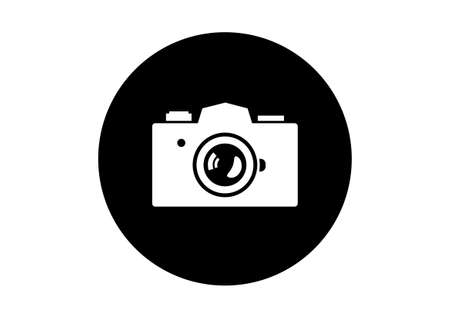                     Pense à prendre une photo !Matériels :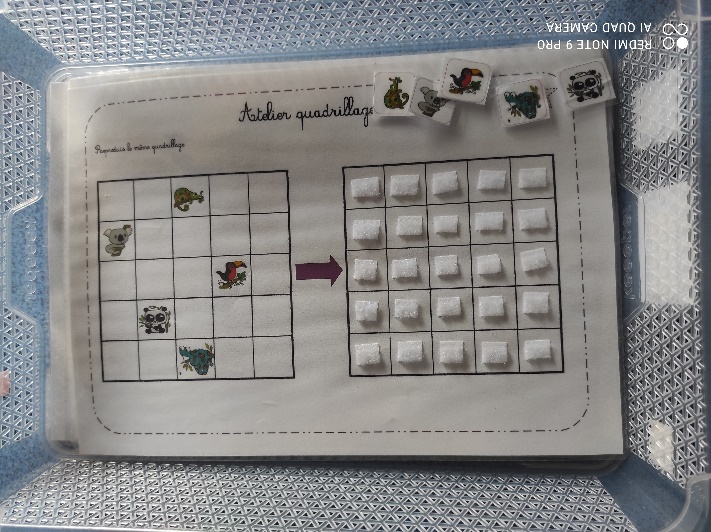 Consigne :Reproduis le modèle avec les étiquettes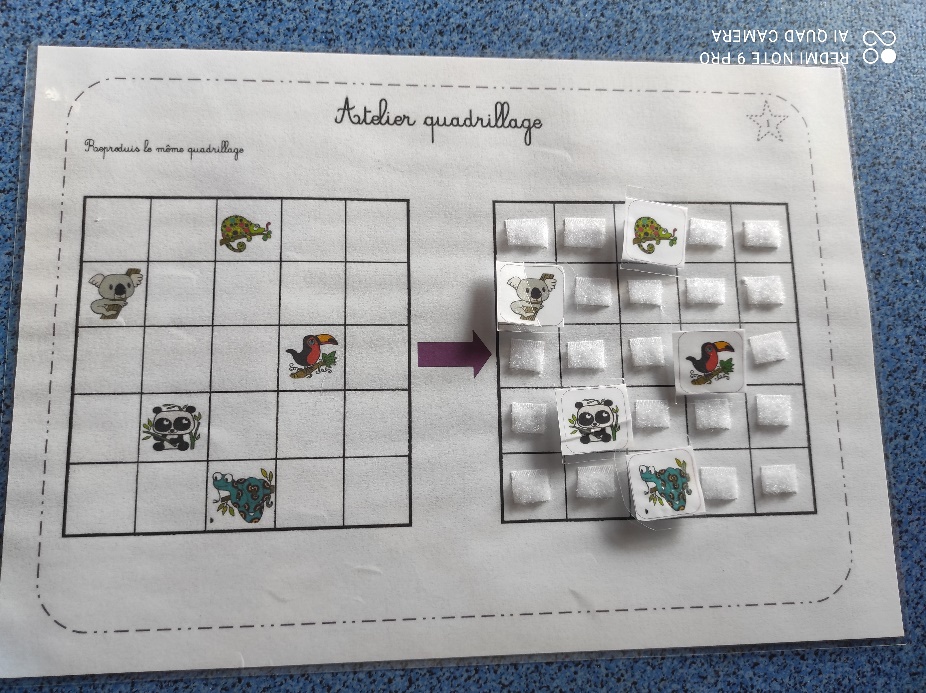 